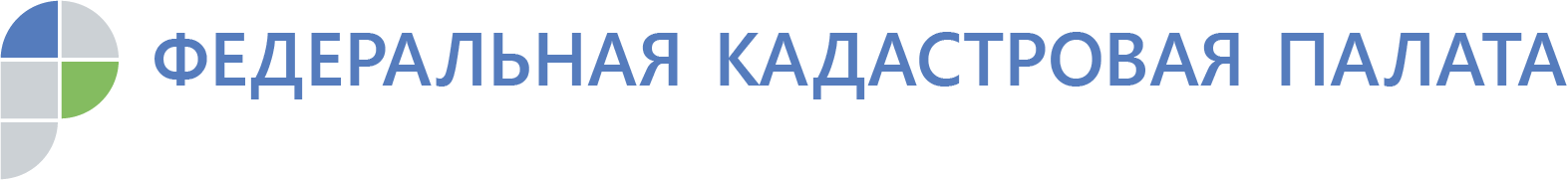 Россияне забыли забрать 1,5 миллиона документов на недвижимостьБолее 1,5млн оригиналов документов на недвижимость поступило в архив Федеральной кадастровой палаты с начала 2019 года.В основном, это правоустанавливающие, а такжеправоудостоверяющие документы на объекты недвижимого имущества, которые были подготовлены по итогам оказания государственных услуг, но так и остались«невостребованными». Федеральная кадастровая палата разъяснила, где хранятся забытые документы на недвижимость и какможноих получить.Сегодня прием документов для проведенияучетно-регистрационныхдействийс недвижимостью, а также выдача подтверждающих документов по итогам кадастрового учета и регистрации прав собственности проводятся через МФЦ. Четко установленные сроки позволяют заранее знатьвремя полученияопределенной услуги. Например, выписку сведений из ЕГРН можно получить в офисе МФЦ через пять рабочих дней. Подтверждающие документы о кадастровом учетебудут готовы через семь рабочих дней после подачи заявления,срок регистрации права собственности занимаетне более девяти рабочих дней, а для одновременного учета и регистрации требуетсяне более 12 рабочих дней.Такие же сроки действуют и для оформления недвижимости по экстерриториальному принципу. «Отслеживать готовность документов можнов режиме онлайн по номеру заявки на оказание услуги. Кроме того, многие отделения МФЦ отправляют заявителям смс-оповещения о том, что документы готовы к выдаче», - комментирует эксперт Федеральной кадастровой палаты Надежда Лещенко. Готовые документы на недвижимость хранятся в офисе Многофункционального центрана протяжении 30 дней. Если в течение месяца по тем или иным причинам заявитель не явится за ними, документы будут переданы в архив Кадастровой палаты.С января по октябрь 2019 года в архив Кадастровой палаты поступило более 1 530 000 «невостребованных» оригиналов документов на недвижимость. Больше всего документов не забрали жители Свердловской области – 154,7 тыс. экземпляров, Томской области – 81,0 тыс., Челябинской области – 69,1 тыс., Республики Татарстан – 65,4 тыс., Курской области – 57,7 тыс. В Республике Коми этот показатель составил 11 тыс.экземпляров.Наименьшее число – в Ямало-Ненецком АО (всего два документа), в Республике Дагестан и Республике Алтай (всего несколько десятков), Ростовской и Пензенской областях, Магаданской области и Чукотском АО (менее 300 документов). Ни одного документа не «забыли» жители Республики Ингушетия. Львиную долюот всего количествадокументов составили договоры купли-продажи, акты передачи, согласия и платежные документы – экземпляры продавцов недвижимости. В Республике Коми доля таких «забытых» документов составила65%.Также популярными «невостребованными» документами стали уведомления об отказе или приостановке кадастрового учета или других учетно-регистрационных действий, а также оригиналы межевых и технических планов. «Часто в архив Кадастровой палаты поступают документы, подготовленные по итогам оказания самых популярных услуг на рынке недвижимости: это договоры купли-продажи, аренды, дарения, банковские закладные, свидетельства о регистрации права собственности,сведения об объектах из госреестра.Такие документы могут понадобиться гражданам в срочном порядке, например, для оформления кредита или продажи собственности. Поэтому каждому владельцу недвижимости следует хранить их у себя дома», - говорит Надежда Лещенко.Для того, чтобы получить невостребованные документы, заявителю или его законному представителю необходимо обратиться в офис Кадастровой палаты Республики Коми по месту нахождения МФЦ, при этом при себе необходимо иметь расписку (опись) с номером заявления и паспорт. Получить инструкцию по вопросу получения забытых документов также можно по телефону Ведомственного центра телефонного обслуживания (ВЦТО) 8 800 100 34 34 (звонок по России бесплатный).